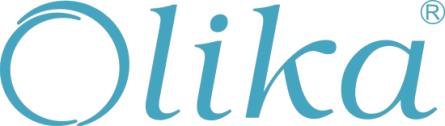 ………………………………………………..
Miejscowość, data…………………………………………………………………………………………
Imię, nazwisko i adres konsumentaCAYMAN Grzegorz Sypniewski
ul. Jaracza 2,
14-100 OstródaReklamacjaNiniejszym, zawiadamiam, iż zakupiony przeze mnie w dniu ………… towar jest niezgodny z umową. Niezgodność polega na ………………………………………………………………………… ………………………………………………………………………………………………………........ Niezgodność została stwierdzona w dniu ………………………..  Z uwagi na powyższe żądam, na podstawie art. 8 ust. 1 w zw. z art. 4 ustawy z dnia 27 lipca 2002 r. o szczególnych warunkach sprzedaży konsumenckiej oraz o zmianie kodeksu cywilnego doprowadzenia towaru do stanu zgodnego z umową poprzez wymianę towaru na nowy / poprzez nieodpłatną naprawę towaru. *
*(niewłaściwe skreślić)Do reklamacji dołączam kopię paragonu.Z poważaniem,